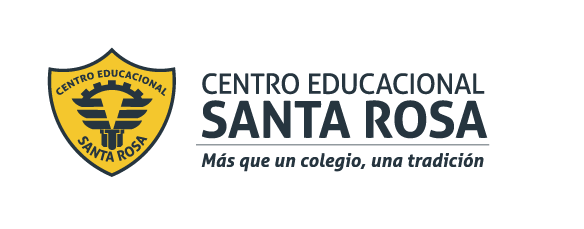                   CENTRO EDUCACIONAL SANTA ROSAUNIDAD TÉCNICA – PEDAGÓGICADepartamento de HistoriaRespeto – Responsabilidad – Resiliencia – ToleranciaEvaluación IndividualInstrucciones:Para este trabajo es fundamental leer las guías número 7 y 8 de historia, donde trabajamos los distintos temas relacionados a la “Participación Ciudadana”Lee los contenidos de la evaluación para poder completar la plantilla entregada. Fecha de entrega plazo máximo 25 de septiembre.Paso n°1: Lee atentamente las Características de los Movimientos Sociales y tipos de movimientos. Formas de la acción colectiva. 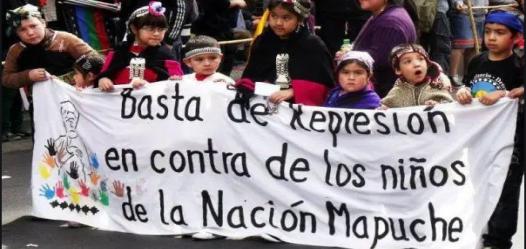 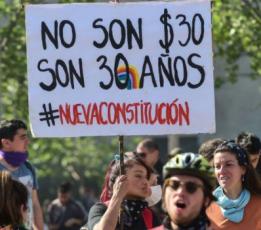 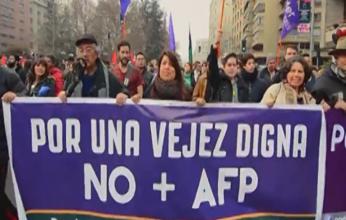 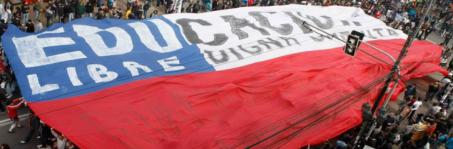 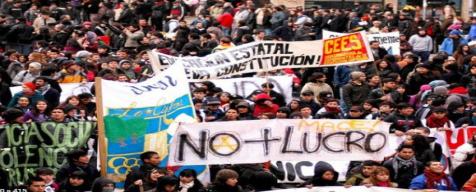 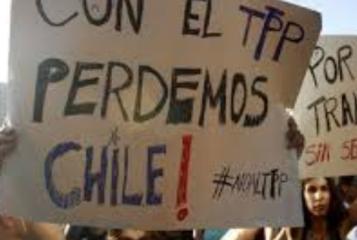 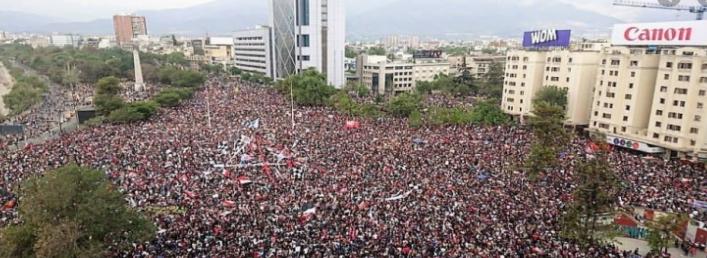 Paso n°2: Frente al contexto país en el último año, indaga en algún movimiento social que te haya llamado la atención y que tenga presencial comunal, regional o nacional, es importante que consideres las distintas fuentes de información, (redes sociales, televisión, radio, prensa escrita o internet) haciendo uso de los antecedentes, ya puedes completar tu evaluación. Rúbrica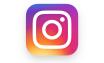 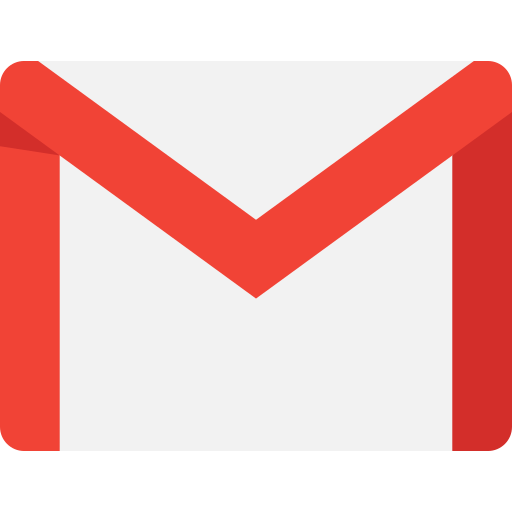 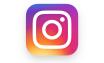 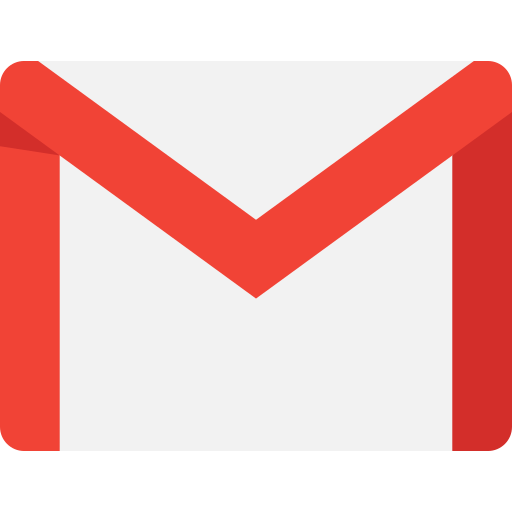 Movimiento Social.(complete indicando el nombre del movimiento)Sector o ámbito social al que pertenece el movimiento.Demandas planteadas por el movimiento y grado de éxito o fracaso en el proceso de sus solicitudes y demandas.Capacidad de convocatoria del movimiento. Entregue ejemplos concretos o episodios importantes. Formas de expresión cultural (artística, o de organización social o política) desarrollada por el movimiento.¿Crees que este movimiento ha generado impacto social? Entrega ejemplos que demuestren los cambios o procesos de cambios.Relata tu experiencia con respecto a los movimientos sociales del último año en Chile y construye un listado de consignas 2019-2020. Ejemplos de consignas: #NO SON 30 PESOS SON 30 AÑOS, #FIN AL LUCRO EDUCACIONAL, #NI UNA MENOS.Indicador1 puntos3 puntos5 puntosPuntaje obtenidoCaracterísticas del movimiento social. Actividad sin desarrollo.Entre solo parte de las características del Movimiento Social y Sector o ámbito social al que pertenece el movimiento.Entrega la información necesaria para comprender las características del Movimiento Social y Sector o ámbito social al que pertenece el movimiento. Demandas planteadas Actividad sin desarrollo.Presenta parte de las demandas planteadas por el movimiento e indica grado de existo o fracaso en el proceso de sus solicitudes expuestasPresenta las demandas planteadas por el movimiento e indica grado de existo o fracaso en el proceso de sus solicitudes expuestasCapacidad de convocatoria del movimientoActividad sin desarrollo.Se entrega información sin embargo no se logra comprender la capacidad de convocatoria del movimientoLa información que se entrega es completa evidenciando la capacidad de convocatoria del movimiento. Formas de expresión culturalActividad sin desarrollo.Algunos de los registro de información  se relacionan al movimiento. Los registros de información son relacionados a las expresiones culturales del movimiento. Impacto social y consignas. Actividad sin desarrollo.Es necesario profundizar en con ejemplos claros, el impacto social, las consignas deben ser más claras. Los ejemplos son clarificadores y las consignas se relacionan al impacto social. TOTAL: 25  puntos. TOTAL: 25  puntos. TOTAL: 25  puntos. TOTAL: 25  puntos. Nivel de logro del objetivoPorcentaje de logro Puntajes Resultado obtenido.Retroalimentación.En desarrollo0%-50%1-12Elemental51%-70%13-17Satisfactorio71%-90%18-22Sobresaliente 91%-100%23-25